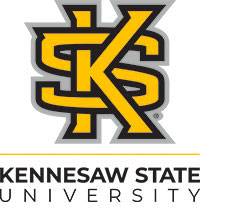 Student Technology Fee Advisory Committee Meeting Agenda Wednesday, August 28th 1:00pm-3:00pm TS Room 129Call to OrderApproval of AgendaApproval of Minutes from 4/25/19Discussion ItemsMembership TurnoverProposal Review Process (Potential need for bylaw revision)Updated request form (review)Request ReviewsPending RequestsNew RequestsBCOE Research Lab – A/V/ for BEB 219Library Admin – Monitors for Library Media TablesBudget ReviewInformational ItemsAnnouncementsAdjournment